Anejo nº 1Alimentación con excreta y orina1. https://ntrs.nasa.gov/archive/nasa/casi.ntrs.nasa.gov/19710023044.pdf Orina 1,3 a 1,5 litros /día. Producción de fertilizantes 3 a 7 g de nitrógeno  en un litro de orina. Teóricamente da para abonar 1 m2 de terreno de un cultivo. Da para abonar 365 m2 / año.Fósforo produce para abonar 600 m2 / año. Si se utilizan las heces serían 150 a 300 m2 los que se podrían fertilizar2. https://www.youtube.com/watch?v=YmJkZVXWRPs Cómo guardar la orina para su uso fertilizantes , paso a paso. Se debe recoger i utilizar cmo abono todos los días. La orina es estéril , sin bacterias u otros microbios. Se aconseja diluir la orina en 10 partes de agua. Riega sin tocar las hojas , alrededor d elas plantas. Vigila si sólo producen vegetación y nada de frutas, reduce entonces la aportación de nitrógeno.La orina puede repeler a los depredadores fuera de tu jardín.3. https://www.youtube.com/watch?v=tH-Ab_QEmgQSe puede utilizar como fertilizante comparable a l purín de ortiga. Puede utilizarse evitando pérdida de agua. Regando directamente sobre la tierra o sobre el compost, en especia si no tiene hojas verdes. Se debe aplicar cuando el suelo está caliente.4. http://www.ecosanres.org/pdf_files/Uso_Orina_Heces_Cultivos_2004-2.pdf.  Lineamientos para uso de excreta en cultivos. La aplicación de 1,5 l/m2 y temporada de cultivo corresponde a 40 a.110 l/m2  de N. La retención en el cuerpo humano durante el crecimiento es en N,P y K del 2,6 y 0,6%.Los minerales consumidos son excretados. Se puede calcular lo excretado a partir de lo consumido. Fórmulas 1 y 2 de N y P en función de proteína ( en el P 2 veces) Tablas 2 y 3.Si se recupera lo excretado y los residuos de animales y cosechas se puede mantener fertilidad del suelo.Se recomienda extender la excreta en la misma superficie en que se produjo.En la tabla 1 se dan los valores de producción en Suecia de heces y orina por persona.En tabla 6 se ven fertilizantes que absorbe 1000 kg de distintos cultivos.Anejo 2           http://www.mapama.gob.es/estadistica/pags/anuario/2010/AE_2010_13.pdf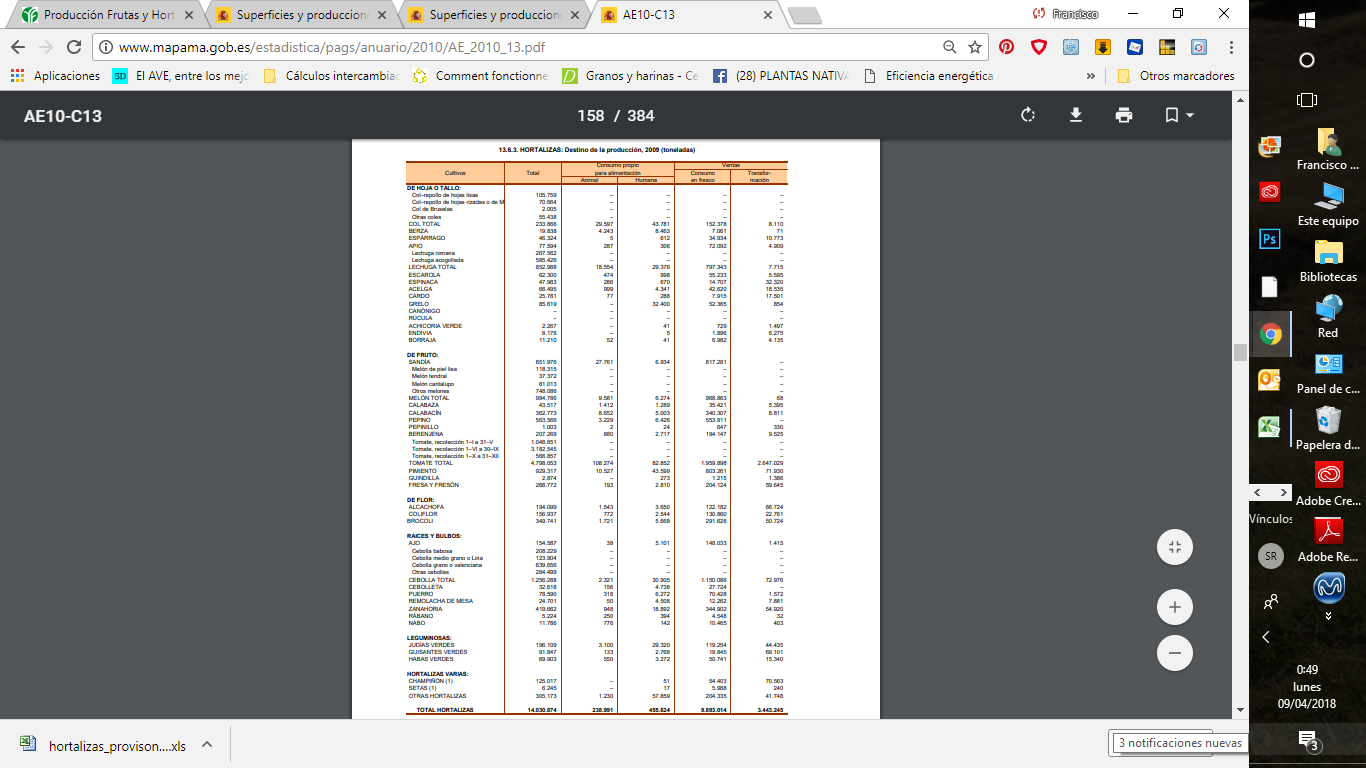 Muy interesantes las recomendaciones finales.5. https://www.muyinteresante.es/ciencia/articulo/el-poder-energetico-de-las-heces-humanas-641446717801http://apps.who.int/iris/bitstream/10665/78265/1/9241546824_eng.pdf  Cuestiones relacionadas con la salud y las basuras, aguas grisws y wxcreta.http://slideplayer.com/slide/3501770/    Diapositivas . hay varias relaciones  diapos  de temas similares. Tratamiento de las heces con compostaje, otra Introduction to composting  Toilette..